ДЕТИ В ИНТЕРНЕТЕ: КАК НЕ ПОПАСТЬСЯ В СЕТИ?Правила безопасного поведения в сети Интернет для детей до школыДайте ребенку прямой доступ к проверенным вами сайтам: поместите их в закладки. Ограничьте время игр в сети разумным минимумом.Объясни те ребенку, что нельзя размещать в Интернете информацию личного характера: свой домашний адрес, телефон, нельзя отвечать на вопросы о месте работы родителей, доходе своей семьи, планах на отдых и тд.Расскажите, что не все виртуальные «друзья» таковыми являются на самом деле. За аватаром гномика в зеленом колпачке может скрываться бандит, который ищет чем поживиться.Разъясните, что при общении в сети следует быть вежливым и дружелюбным. Читать и слушать грубые слова неприятно. Научите ребенка правильно реагировать на обидные слова – лучше не отвечать грубостью на грубость, а сразу покинуть сайт, на котором завелся интернет-хулиган. Внушите, что о подобных эпизодах непременно следует рассказать взрослым, чтобы они помогли справиться с ситуацией.Познакомьте с тем, что считается неприличным пересылать в сети фотографии других людей без их разрешения и свои фотографии без ведома взрослых.Объясните, что далеко не все, что можно увидеть в Интернете, правда. Договоритесь с ребенком, что в случае сомнения или тревоги следует обратиться к взрослым за разъяснениями.Систематически посещайте вместе с ребенком его любимые сайты. Это поддержит доверительные отношения между вами и вашим малышом.Помните, что безопасность ваших детей в Интернете на 90% зависит от вас. Учитывайте, что по мере взросления детей ваши правила и ответы могут и должны меняться.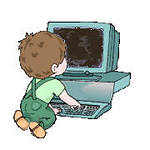 НЕЛЬЗЯ!!!Проводить перед монитором более 15 минут в день ребенку до 5-и лет, более 30 минут – детям 5-7 лет;Торопить  ребенка при освоении Интернета. Раздражаться на начальном этапе знакомства малыша с компьютером. Его движения еще неловки, точность и координация движений несовершенны.Без контроля взрослых разрешать ребенку выходить в социальные сети. Оставлять ребенка один на один с проблемами, возникшими при общении в сети.При общении в сети сообщать данные о себе, своей семье: номер телефона, адрес; пересылать свои фотографии и фотографии близких.НАДО!!!Правильно организовать рабочее место: центр монитора должен находиться на расстоянии 50-60 см от ребенка, на уровне его глаз. Стул дожжен иметь подлокотники, ноги - опору.Быть для ребенка проводником в Интернете. Продемонстрировать ему интересные ресурсы, где есть не только игры, но и детские энциклопедии, обучающие мультфильмы, он-лайн диафильмы.Стать другом ребенку в социальной сети и при необходимости попросить близких знакомых тоже «подружиться» с ребенком в сети. Использовать интернет-фильтр ресурсов для детей.Научить детей уважать других, объяснить, что правила хорошего тона действуют везде, даже в сети Интернет.